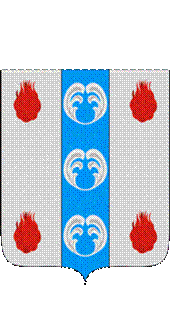 Российская ФедерацияНовгородская областьДУМА ПОДДОРСКОГО МУНИЦИПАЛЬНОГО РАЙОНАР Е Ш Е Н И Еот 27.09.2022 № 162с. ПоддорьеДума Поддорского муниципального районаРЕШИЛА: 1. Внести изменение в решение Думы Поддорского муниципального района от 23.08.2022 № 158 «О внесении изменений в Порядок проведения конкурса по отбору кандидатур на должность Главы Поддорского муниципального района», 1.1. Заменить в пункте 1.2. решения цифры «2.4.1» на цифры « 2.5.». 2. Внести изменение в решением Думы Поддорского муниципального района от 08.09.2022 № 160 «О внесении изменений в Порядок проведения конкурса по отбору кандидатур на должность Главы Поддорского муниципального района», 2.1. В пункте 1.1. читать  слова «…пункт 4…» как слова «…пункт 4.4.,..».3.Опубликовать решение Думы в муниципальной газете «Вестник Поддорского муниципального района» и разместить на официальном сайте Администрации Поддорского муниципального района в информационно - телекоммуникационной сети «Интернет».Главамуниципального района                                                        Е.В.ПанинаПредседатель ДумыПоддорского муниципального района                              Т.Н.КрутоваО внесении изменений в Порядок проведения конкурса по отбору кандидатур на должность Главы Поддорского муниципального района